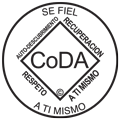 Junta Intergrupal Minutas de Julio 19,2019Intergrupal Hispana de California
1105 Bluff Rd. Montebello CA 90640La Junta se llevó a cabo el día viernes 19 de Julio, 2019      Comenzó a las 7:00 La Junta fue abierta por el coordinadora Norma quien leyó el Preámbulo de CodependienteSéptimo concepto Doce Conceptos de Servicio - Codependientes Anónimos - CoDA.orgSéptima Tradición Todo grupo de CoDA debe mantenerse completamente a sí mismo, negándose a recibir contribuciones de afuera.Asistencia:  21 Miembros Miembros con Derecho a Voto. - 13Mesa de Servicio. - 8Coordinador General		 Norma /RaymundoSecretaria			 Brenda	Tesorero 		 	 AbelardoLiteratura 	 		 Antonio/RosalbaComité  de Eventos		 JulioInformación al Público 	 Luz MaríaEnlace a SoCal 		 Gil/ElizabethSecretaria pro-conferencia	 IsabelVisitas: (5)                                  Rosa, Jorge, Irasema, Blanca, UlisesRepresentantes del Grupo (8)Grupo Aprendiendo A Amar		Rosa (coordinadora General del Grupo Aprendiendo a Amar)Grupo Auto liberación			BetoGrupo Camino a la Libertad		ClaraGrupo Generación con Esperanza	DorisGrupo LGBTQ Amor es Amor		Luz MaríaGrupo Libertad		             BenitoGrupo Nueva Esperanza		Abelardo	 Grupo Solo por Hoy			EnriqueREPORTE DE LA MESA DE SERVICIOREPORTE DEL COORDINADOR: (Norma)Asistimos a compartir a Armonía, asistieron miembros de la mesa y algunos RSG.A mí me gustaría que los grupos traigan sus invitaciones por carta para que la intergrupal vaya hacer visita para respeta la autonomía de las juntas y de grupo.Coordinador me entrego el servicio, el formato y la campana, me pidió que me contactara para cambiar el contrato del salón de aquí a mi nombre.REPORTE DE LA SECRETARIA (Brenda)Envié la minuta del mes de junio y la lista de eventos.REPORTE DE TESORERÍA (Abelardo)Se me entrego la cantidad de $1,430.09Toda la Documentación y papeleoREPORTE DEL BOLETÍN INFORMATIVO (VACANTE)Hizo 17 boletines, Se costean con lo que cuestan $.50 están los eventos al día, un cambio de la fecha de la junta de Socal para 8-24-19. Maratónicas de Aprendiendo a Amar 7-20 Maratónica Camino a la libertad 7-28Maratónica   Alegría y Plenitud septiembre 21Maratónica Auto liberación septiembre 22REPORTE DE EVENTOS (Julio)No hubo nada en junio Preparativos para el Foro 13 de julioTotal, en caja $1,294.54Resumen del evento de Foro informativo:Fue todo un éxito. Muchas preguntas a los oradores con sus temas. Gracias a todos por su asistencia.Nora	Reuniones SaludablesResume: interferencias en el grupoGil.- Dificultades en las Reuniones Resumen: Enfermedades que yo traigo.Norma	Invitación a ServirResume 1era Tradición y mi bienestarRosa	Socal /MundialResume como somos parte de un todoPicnic de la Intergrupal Domingo septiembre 8.2019 Parque Whittier NarrowsSugerido, cada grupo traer: un plato, un juego, un premio para cada ganador de los juegos, la intergrupal proveerá agua y sodas.REPORTE DE Pro-conferencia (Isabel)El día 15 de Julio se reunieron Abigail, Julio, Ulises, Benito y Doris.Se acordó que para la conferencia tenemos 10 oradores y 1 oradora.1 horas de lonche (se le va a pedir a los grupos que si nos apoyan)Luego los visitamos para promover Boletos $10.00También tendremos café, fruta, pan y jugo.El lema de la conferencia será “POCO A POCO SE OBTIENE LA RECUPERACIÓN”Como cierre ½ hora para hablar de la intergrupalREPORTE DE alterna a Delegada a SoCAL (Rosa)Información sobre la conferencia de servicio de Coda el 9 de septiembre al 12 de septiembre en Atlanta, GAEl flyer está en español en coda.orgHay 26 mociones en la página coda.orgSe pide ayuda de voluntarios que estén interesados en ayudar a Rosa para traducir las mociones propuesta en español en la página coda.org.SoCal va  aponer una encuesta en línea para que los miembros de 
Coda puedan opinar sobre las mociones que se llevaran  a la conferencia de servicio de Coda, donde los delegados y la mesa directiva de CoDa votaran en las mociones de CoDA mundial.REPORTE DE COMITÉ DE INFORMACIÓN AL PÚBLICO (Luz María)Informo que tiene la cantidad de $197.00 en caja.Se reunió con su alterno y están trabajando en el diseño para el nuevo volante.REPORTE DE LITERATURA (Antonio)Material que se recibido	$ 1,1333.80Efectivo que se recibió	$       952.88Créditos			$       666.74Ventas				$         25.00Donaciones			$         36.20Compras			$       935.68REPORTE PAGE WEB (Martita)(aviso que por razones de salud no podía asistir)pero que los eventos están al corriente y está trabajando con el anterior web master.La intergrupal hispana llevara el cambio de servidores el 21 de junioGrupo Auto liberación		Aniversario 		junio 22 Los custodios de coda te invitan a su sesión mensual del día 23 del presente con el tema con la relación a los nuevos miembros.Grupo Armonía 		Maratónica 		junio 30La comunidad LGBTQ te sigue invitando a sus reuniones el 1er y 3er domingo del mes. Grupo Aprendiendo a amar	Maratónica		Julio20Grupo Alegría y Plenitud	Maratónica		septiembre 21REPORTE DE SOCAL (Gil):Ken y Mary, conferencia en San Diego Julio 20,2019Conferencia en Atlanta, Georgia.OBSERVACIONES:Raymundo pregunto Porque cada año se repiten los mismos eventos? ¿Cuál es el objetivo?Gil contesto: Trasmitir el mensaje, recaudar fondosBenito hacer el convivió que haga la unidad, que todos los grupos se relacionen y tengan relaciones sanas.Gil comento que no hicieron nada para recaudar fondos en el foro.Doris No asistieron muchas personas al foro informativoREPORTE DE RSGsGRUPO LIBERTAD 			 RSG BenitoJueves 7:00 a 9:00Sábados 1:00 a 3:00No hay ninguna novedad. El grupo planea empezar a planear nuestro aniversario que sería en marzo.Grupo Auto liberación 		RSG BetoLunes a jueves 7:00 a 9:00 pm.Viernes y sábado 8:00 -10:00 pm.Domingo 5:00- 7:00 pm. Han llegado nuevos y se han estado quedando y el grupo sigue abriendo las puertas todos los días.Grupo Coda LGBTQ + AMOR ES AMOR	RSG Luz María     Alterna Blanca1er y 3er Domingo de Cada mes de 1:00 a 3:00pm2822 Peck Road el Monte, CA 91732 suite 205Temas para la primera hora de nuestras próximas reuniones:Julio 21/19 Mi Poder SuperiorAg/04/19 RechazoAg/18/19 Intimidad SexualSep./01/19 Expectativas.Sep. 15/19 Usar o Ser UsadoOct/ 06/19 FantasíasOct/20/19 Dando para AgradarSe registró el Grupo y se envió la forma al comité de divulgación y se está en espera del número.Grupo Nueva Esperanza		 RSG Abelardo Alterna: BrendaMiércoles 	7:00 a 9:00 pm Estudio de los 12 pasos y 12 TradicionesViernes	7:00 a 9:00 pm Estudio de los límites1er y 3er Domingo de Cada mes de 11:00 a 1:00 Junta de Sugerencias (antes de la junta tenemos un desayuno)Nuestro Aniversario será 19 de octubre en nuestro lugar donde sesionamos y nuestras planificadas empezaran el 27 de septiembre.Grupo Generación con Esperanza   RSG Julio   Alterna: DorisSábado		6:00 a 8:00 pm 				Asistencia 15 a 20 personas1er sábado estudio de los pasos /compartimiento2do sábado el Lenguaje del Adiós lectura /compartimiento3er Sábado Lectura de Tradición /compartimiento4to Sábado Orador invitado y celebración de los cumpleañosGracias a los Grupos que nos invitan a participar de las planificadas y maratónicas es un placer hacer la unidad. ¡Gracias!!Grupo Camino a la Libertad		 RSG ClaraMiércoles 7:00 a 9:00 pmTendremos una Maratónica el 28 de julio de 1:00 a 6:00 pmGrupo Aprendiendo A Amar		 RSG MartitaViernes 7:00 a 9:00 pm  Sábado 2:00 a 4:00 pmTrabajamos paso y tradiciones y tenemos un orador una vez al mes. Asistencia de 10 a 12 personas Maratónica 20 de Julio, 2019SECCIÓN DE PUNTOS:1.-La Autonomía2.- servidor de Boletín3.- Quitarle el 20% al precio de los libros de literatura que se vende a los grupos.LA CONCIENCIA DECIDIÓ TRATAR LOS PUNTOS MAS IMPORTANTES PRIMERO:llegando a los siguientes acuerdos:No salió servidor de Boletín, Norma va traer los boletines del siguiente mesSe continuará trabajando en la Revisión de la Autonomía: el Último domingo de cada mes de 10:00 a 12:00 am, empezando del mes de agosto, las reuniones se llevarán a cabo en el Grupo Auto liberación.Se aprobó con 8 votos quitar el 20% a la literatura y (1) abstinencia.¡Se cerró la junta a las 8:44 con la Oración de la Serenidad!Próxima junta 16 de agosto, 2019.